         CURRICULUM VITAE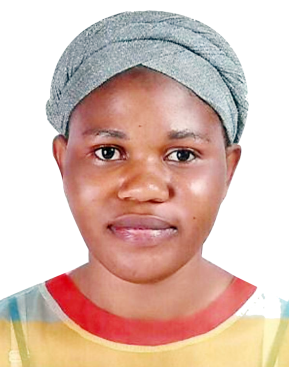 ROFIAT Nationality	:	NigerianLanguage	:	EnglishDate of Birth	:	16-NOV-1992Maritial Status:	SingleVisa Status 	: 	Visit VisAPPLY FOR WAITRESS / SALES/ CLEANEROBJECTIVES:I would like to offer myself for the post of waitress in your reputed organization. A job that give me opportunity to apply my skills and abilities for the growth of your organization. I have 5 years of experience in field of restaurant which should help me to perform my job well.PERSONAL EXPERIENCE:Company Name	:	 Ozone Cafeteria in Cairo Egypt Position		:	As WaitressDuration		: 	3  year.EDUCATIONAL BACKGROUND:Senior Secondary School Certificate (S.S.S.C) DUTIES & RESPONSIBITIES:Serves patrons at banquets, special functions, or during normal daily dining room operationsTake food and beverages orders from patrons, answer questions regarding prices, substitutions, quality or quantity of menu items and availability of menu items.Deliver food and beverages to tables, waits on tables to insure that patrons are supplied with beverages. Assist in setting up for banquet or special occasionRemoves dishes and utensils; clean and dust tables and chairs; fill sugar, salt and pepper containers; sweep floorAssist in setting up and taking down tables and chairs; places clean utensils and napkins on tablesABILITIES:Welcoming guestDemonstrating menu knowledgeAnswering questionsUp selling specialty itemsDescribing dishesTaking orders(beverages and food)Handling complaintsEnsuring guest satisfactionPersonal Contact	: rofiat-397030@2freemail.com Reference		: Mr. Anup P Bhatia, HR Consultant, Gulfjobseeker.com 0504753686DECLARATION:I certify that the above information is true and correct to the best of my knowledge and ability. If given the chance to serve you. I assure you that I will execute my duties for the total satisfaction of my superior